INDICAÇÃO Nº 1575/2017Sugere ao Poder Executivo Municipal e aos órgãos competentes, que proceda ao conserto de buraco localizado na Rua Goiânia, próximo ao número 1523 no bairro Planalto do Sol.  Excelentíssimo Senhor Prefeito Municipal, Nos termos do Art. 108 do Regimento Interno desta Casa de Leis, dirijo-me a Vossa Excelência para sugerir que, por intermédio do Setor competente, que proceda ao conserto de buraco localizado na Rua Goiânia, próximo ao número 1523 no bairro Planalto do Sol, neste município.Justificativa:Neste local há um buraco no asfalto que tem causado grandes transtornos aos motoristas e pedestres que por ali transitam, haja vista que acumula água, causando infiltrações no solo, além de estar cedendo, podendo causar sérios acidentes, sendo de urgência o que se pede, pois é uma via muito movimentada, sendo necessária também aplicação de malha asfáltica após o concerto da rua.Palácio 15 de Junho - Plenário Dr. Tancredo Neves, 10 de fevereiro de 2017.Antonio Carlos RibeiroCarlão Motorista-vereador-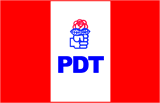 